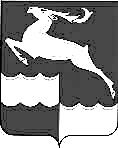 АДМИНИСТРАЦИЯ КЕЖЕМСКОГО РАЙОНАКРАСНОЯРСКОГО КРАЯПОСТАНОВЛЕНИЕ28.12.2020                                            № 869-п                                        г. КодинскОб утверждении плана финансово-хозяйственной деятельности муниципального унитарного предприятия Санитарная служба Кежемского района на 2021 год и плановый период 2022-2023 годовВ соответствии с Федеральным законом от 14.11.2002 № 161-ФЗ «О государственных и муниципальных унитарных предприятиях», Постановлением Администрации Кежемского района от 18.02.2015 №146-п «Об осуществлении контроля за финансово-экономическим состоянием муниципальных унитарных предприятий», руководствуясь ст.ст. 17, 18, 30.3, 32 Устава Кежемского района, ПОСТАНОВЛЯЮ:1.Утвердить план финансово-хозяйственной деятельности муниципального унитарного предприятия Санитарная служба Кежемского района на 2021 год и плановый период 2022-2023 годов согласно приложению к постановлению.2. Постановление вступает в силу со дня подписания, подлежит официальному опубликованию в газете «Кежемский Вестник».Глава района					      			     П.Ф. БезматерныхПриложениек постановлению Администрации районаот 28.12.2020 № 869-пМуниципальное унитарное предприятие "Санитарная служба Кежемского района"Муниципальное унитарное предприятие "Санитарная служба Кежемского района"Муниципальное унитарное предприятие "Санитарная служба Кежемского района"Муниципальное унитарное предприятие "Санитарная служба Кежемского района"Муниципальное унитарное предприятие "Санитарная служба Кежемского района"Муниципальное унитарное предприятие "Санитарная служба Кежемского района"Муниципальное унитарное предприятие "Санитарная служба Кежемского района"Муниципальное унитарное предприятие "Санитарная служба Кежемского района"Муниципальное унитарное предприятие "Санитарная служба Кежемского района"Муниципальное унитарное предприятие "Санитарная служба Кежемского района"Муниципальное унитарное предприятие "Санитарная служба Кежемского района"Муниципальное унитарное предприятие "Санитарная служба Кежемского района"Муниципальное унитарное предприятие "Санитарная служба Кежемского района"Муниципальное унитарное предприятие "Санитарная служба Кежемского района"Муниципальное унитарное предприятие "Санитарная служба Кежемского района"План финансово-хозяйственной деятельности предприятия на 2021 год и плановый период 2022-2023годыПлан финансово-хозяйственной деятельности предприятия на 2021 год и плановый период 2022-2023годыПлан финансово-хозяйственной деятельности предприятия на 2021 год и плановый период 2022-2023годыПлан финансово-хозяйственной деятельности предприятия на 2021 год и плановый период 2022-2023годыПлан финансово-хозяйственной деятельности предприятия на 2021 год и плановый период 2022-2023годыПлан финансово-хозяйственной деятельности предприятия на 2021 год и плановый период 2022-2023годыПлан финансово-хозяйственной деятельности предприятия на 2021 год и плановый период 2022-2023годыПлан финансово-хозяйственной деятельности предприятия на 2021 год и плановый период 2022-2023годыПлан финансово-хозяйственной деятельности предприятия на 2021 год и плановый период 2022-2023годыПлан финансово-хозяйственной деятельности предприятия на 2021 год и плановый период 2022-2023годыПлан финансово-хозяйственной деятельности предприятия на 2021 год и плановый период 2022-2023годыПлан финансово-хозяйственной деятельности предприятия на 2021 год и плановый период 2022-2023годыПлан финансово-хозяйственной деятельности предприятия на 2021 год и плановый период 2022-2023годыПлан финансово-хозяйственной деятельности предприятия на 2021 год и плановый период 2022-2023годыПлан финансово-хозяйственной деятельности предприятия на 2021 год и плановый период 2022-2023годы№ п/пНаименование показателей финансово-хозяйственной деятельности ПланПланПланПланПланПланПланПланПланПланПланПланПланПланПлан№ п/пНаименование показателей финансово-хозяйственной деятельности январь 2021г.февраль 2021г.март 2021г.апрель 2021г.май 2021г.июнь 2021г.июль 2021г.август 2021г.сентябрь 2021г.октябрь 2021г.ноябрь 2021г.декабрь 2021г.2021 год2022 год2023 год12345678910111213141516171ДОХОДЫ, всего782,25731,81970,23732,90762,811000,80800,30837,801014,20723,10735,02971,1010062,3210305,1010898,90в том числе:1.1Региональный оператор722,95655,70746,83684,10704,60724,60706,10722,10751,70680,90671,02783,908554,509648,0010291,201.3Промышленные отходы18,4046,0119,2018,8028,2174,0042,4031,2061,3012,2034,006,80392,52456,50456,501.4Прочие 40,9030,10204,2030,0030,00202,2051,8084,50201,2030,0030,00180,401115,30200,60151,20Дебиторская задолженность500,001000,001000,001000,00121,500,000,000,000,000,000,000,0069,400,000,00Задолженность за размещение отходов на полигоне за прошлый год500,001000,001000,001000,00121,500,000,000,000,000,000,000,000,000,000,002РАСХОДЫ, всего:781,78731,58991,46732,32762,061024,56799,66837,561038,46722,24734,12994,7410150,5410407,8011008,50в том числе:2.1Заработная плата(договоры ГПХ+ алименты) 330,00330,00330,00330,00350,90350,90350,90350,90350,90330,00330,00330,004064,504226,904395,942.2НДФЛ49,3049,3049,3049,3052,4052,4052,4052,4052,4049,3049,3049,30607,10631,60656,862.3Налоги в бюджет159,20159,20159,20160,20637,80642,80646,802.4Страховые взносы114,92114,92114,92114,92122,21122,21122,21122,21122,21114,93114,92114,921415,501471,701530,002.5Услуги сторонних организаций70,4434,24130,2436,3045,20133,5038,8038,80129,5036,3436,74124,94855,04897,20920,902.6Прочие расходы18,304,3014,308,3014,3029,3058,3094,3044,308,304,3014,30312,60157,60323,002.7Материалы198,82198,82193,50193,50177,05177,05177,05178,95179,95183,37198,86201,082258,002380,002535,003ДОХОДЫ, всего782,25731,81970,23732,90762,811000,80800,30837,801014,20723,10735,02971,1010062,3210305,1010898,904РАСХОДЫ, всего781,78731,58991,46732,32762,061024,56799,66837,561038,46722,24734,12994,7410150,5410407,8011008,505Прибыль(убыток) от продаж0,470,230,770,580,750,240,640,240,740,860,900,366,783,300,406Прочие расходы0,000,000,007Прочие доходы30,1030,1030,1030,1030,1030,1030,1030,1030,1030,1030,1030,10361,20361,20361,208Прибыль (убыток) по прочим30,1030,1030,1030,1030,1030,1030,1030,1030,1030,1030,1030,10361,20361,20361,209Чистая прибыль (до налогообложения)30,5730,3330,8730,6830,8530,3430,7430,3430,8430,9631,0030,46367,98364,50361,60